Student Staff Voice Committee (SSVC)[Subject/Programme]Meeting to be held on [date] in Room [location]AGENDAAPOLOGIES AND ABSENCESMINUTESTo approve the attached minutes of the previous meeting held on [date]ACTIONSTo consider the action list and receive updates on progress since the last meetingTERMS OF REFERENCE AND MEMBERSHIP [first meeting of the year only]ITEMS FOR DISCUSSION ITEMS RAISED BY STUDENT VOICE REPRESENTATIVESITEMS RAISED BY STAFF REPRESENTATIVESNote: as determined by Student Voice Reps and staff committee members, for example:Consultation on developments in the SchoolExternal Examiners’ reportsNational Student Survey (NSS) resultsITEMS FOR REPORT ITEMS RAISED IN OTHER MEETINGSSchool Education CommitteeAnnual Programme Review meetingNote: Add others as necessaryANY OTHER BUSINESSDATE AND TIME OF FUTURE MEETINGS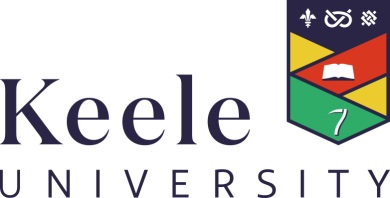 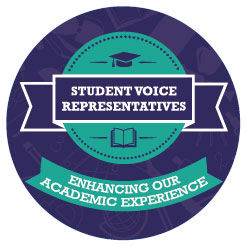 